Джунгли      зовутРазвлечение для детей   Под музыкальную заставку «Джунгли зовут» дети входят в зал и занимают различные сидячие места. Дети в футболках красного и жёлтого цвета. Ведущий: Здравствуйте, ребята. А вы знаете зачем мы сегодня здесь собрались. Нас позвали приключения. Со всех дворов зовем гостей.Чем больше, тем и веселей	Что у нас тут приключилось?Вы узнаете сейчас:Вот позвали в джунгли насКрокодилы, обезьяны!Других зверей не мало тутВ общем, в джунгли нас зовут!    А кто знает, что такое джунгли. И где они находятся. (Это непроходимые леса в жарких странах Америки, Африки, Австралии)       Но прежде чем отправиться в путешествие необходимо познакомиться: дети называют своё имя и своё животное. Сегодня у нас будет две команды : хищники и травоядные.     Кто из вас хищники и кто травоядные. Дети берут себе название команды в зависимости от того какие животные в команде. Наше приключение - это испытания. Весёлые и трудные , готовы?  (Звучит заставка «Джунгли зовут»)      И так первое испытание: первые исследователи сделали портреты тех, кого они встретили, но к сожаление сильный ветер порвал их. Помогите собрать фото обратно.  (Под музыку дети выполняют задание)1 испытание «Пазлы»Сложить пазлы с животными джунглей и назвать их.     Молодца справились на отлично. Теперь мы знаем кого можно встретить в джунглях. И первыми это сделала команда….   Они получают банан или курицу.  Но посмотрите, в джунглях случилась беда. Сезон дождей . Реки стали широкими и множество зверей не может перейти с берега на берег. Поможем им.2 испытание «Переправа»Зверям нужно переправиться на другой берег.     Оборудование: небольшие мягкие игрушки, 1 обруч с привязанными игрушками. Дети садятся напротив друг друга в руках верёвки от обруча, положив игрушку в обруч, другой ребёнок притягивает обруч верёвкой к себе.   Награждение команды победительницы (банан или курица)   Мы славно потрудились, давайте отдохнём (музыкальная игра)   Наши приключения продолжаются:    Одному быть в джунглях непросто. Всем нужны друзья.3 испытание «Выбери правильно»   Перед вами картинки различных животных, вы должны выбрать только тех, кто может войти в вашу команду хищников или травоядных. Звучит музыка. Награждение команд.4 испытание «Полоса препятствий»   Заключительное испытание – полоса препятствий.  Возвращаемся домой. Но путь очень опасный, будьте внимательными.  Награждение команд, вручение призов. Общее фото.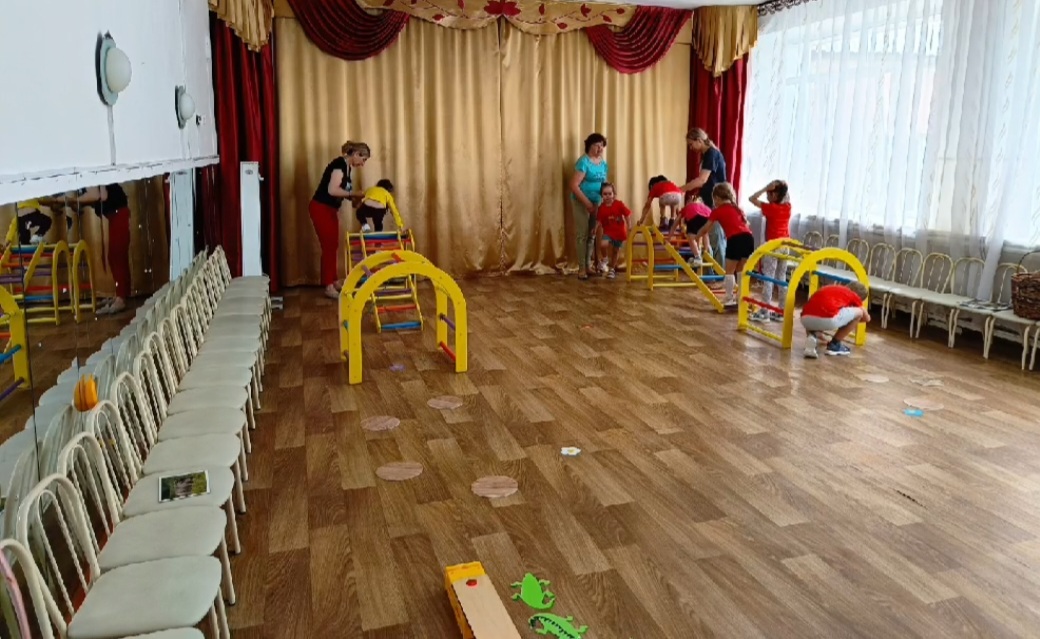 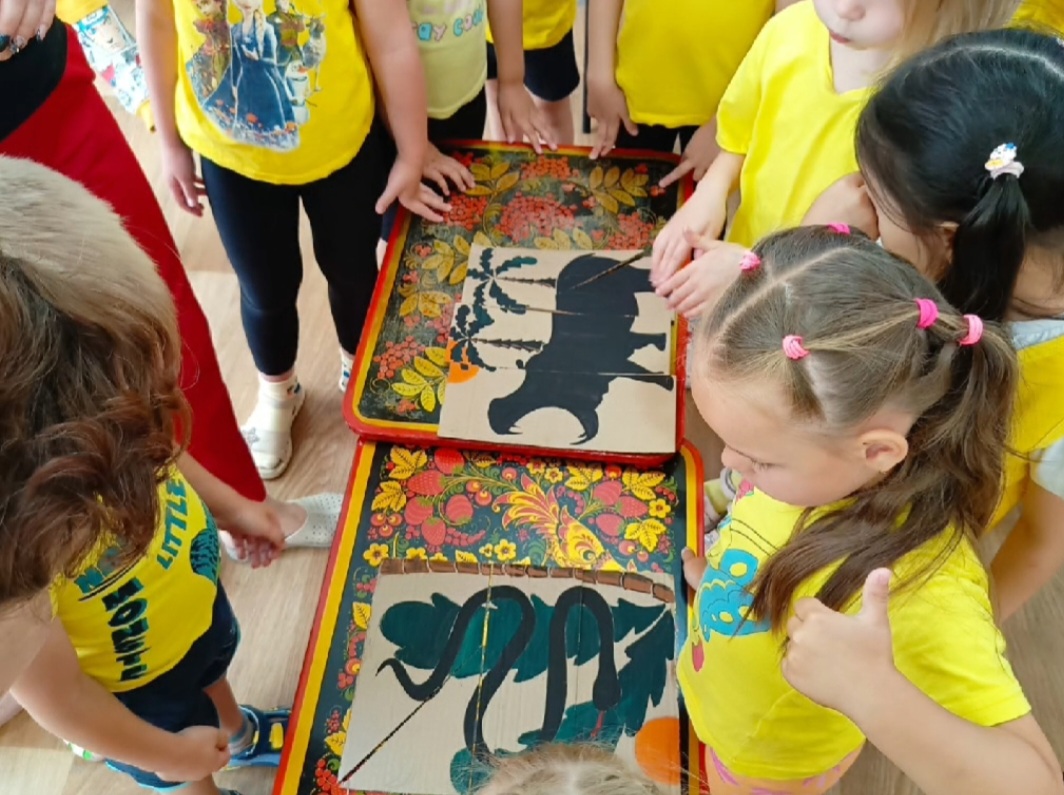 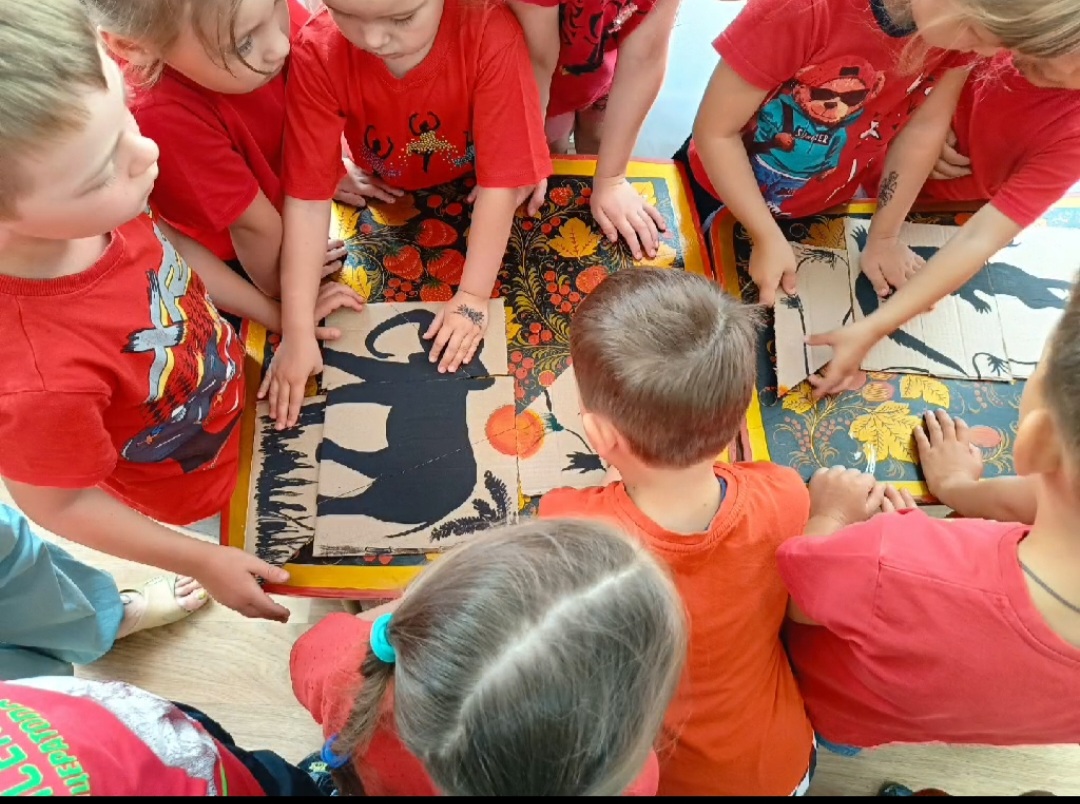 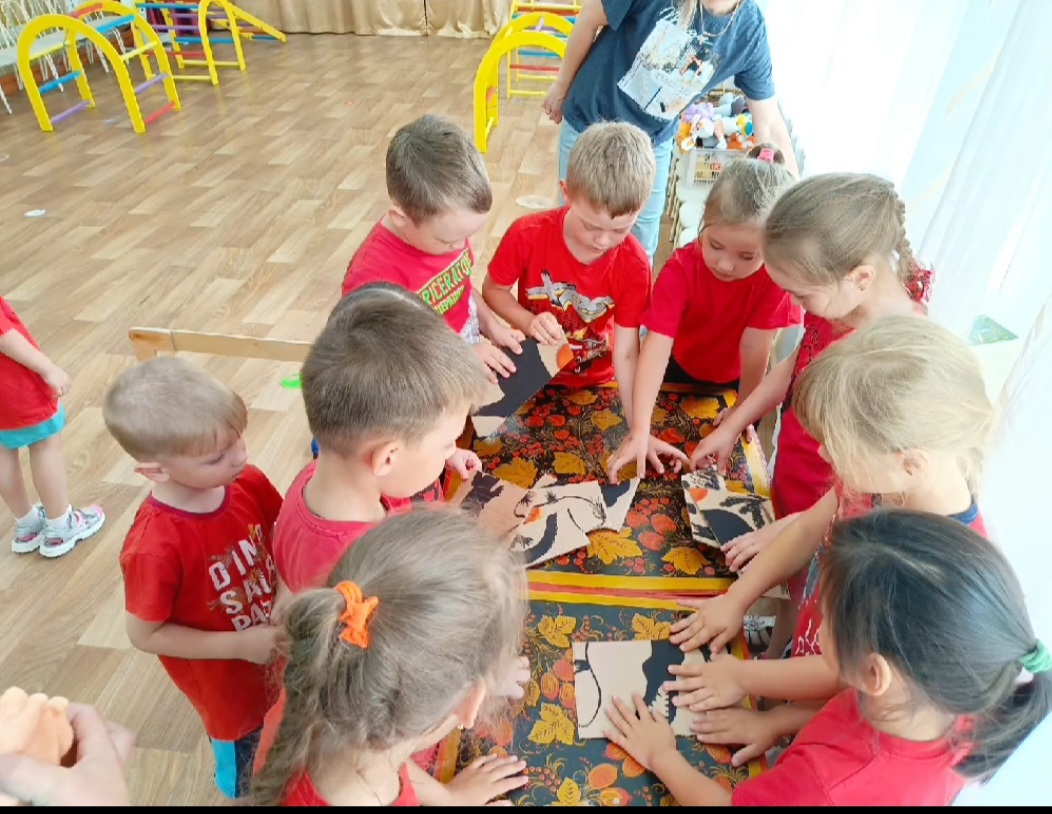 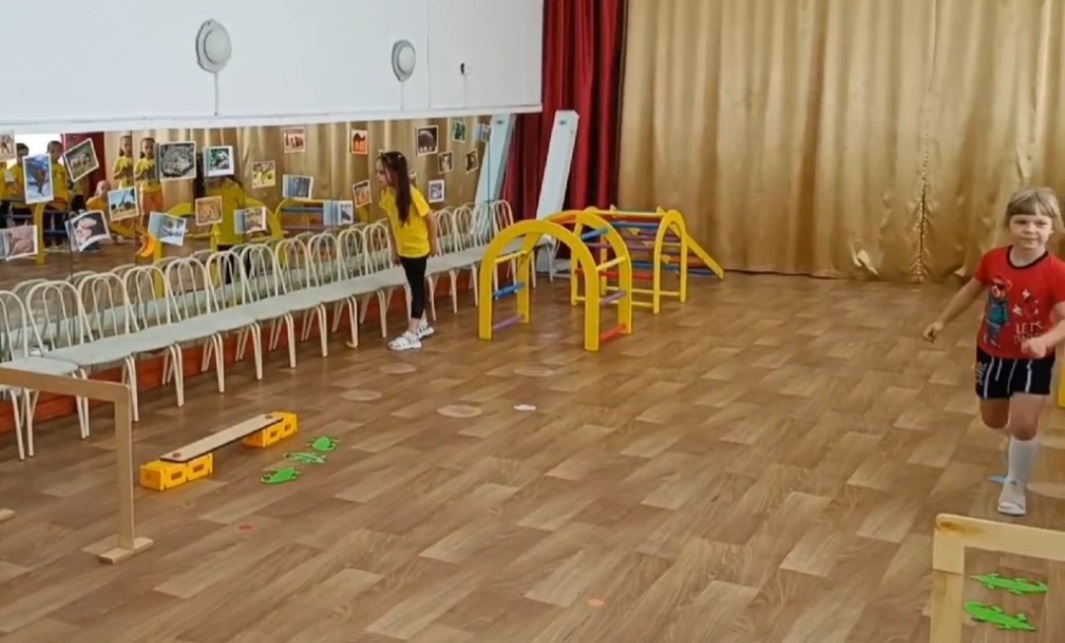 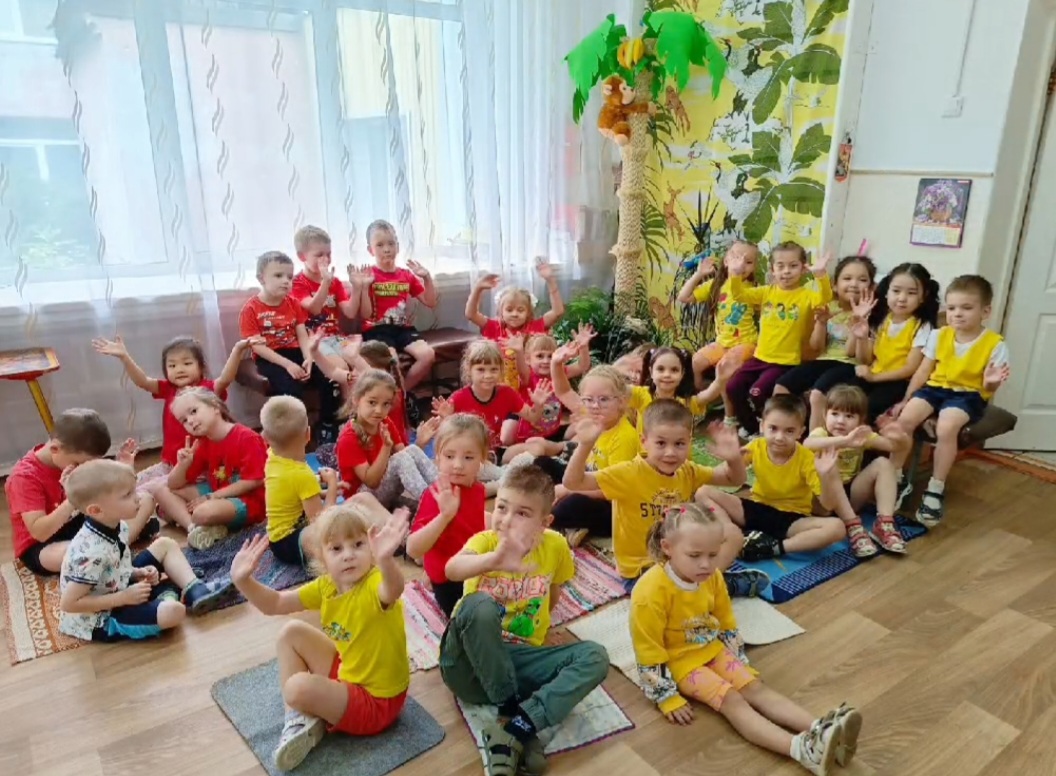 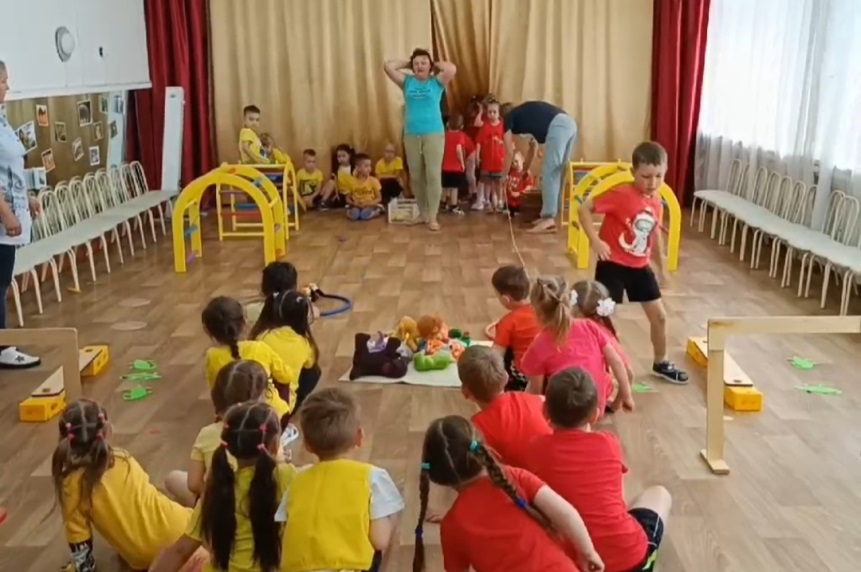 